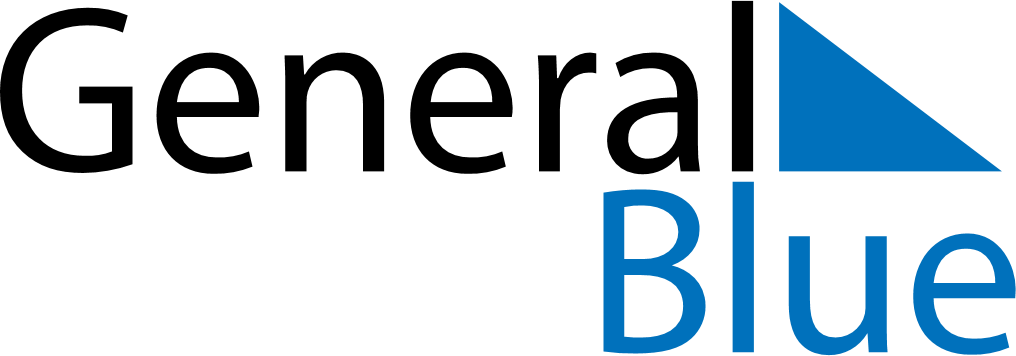 February 2021February 2021February 2021February 2021GermanyGermanyGermanySundayMondayTuesdayWednesdayThursdayFridayFridaySaturday12345567891011121213Women’s Carnival Day1415161718191920Valentine’s DayShrove MondayShrove TuesdayAsh Wednesday212223242526262728